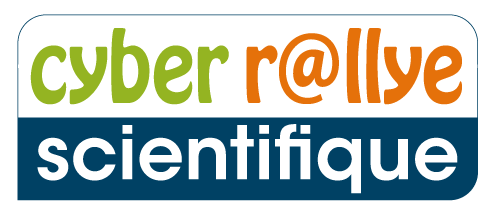 Dossier complément pour le jury Cyber r@llye 2017Vous trouverez dans ce dossier, l’intégralité des réponses et des indices, en complément de ce que vous pouvez voir sur le site, en cliquant ci-dessous sur les liens hyper textes propres à chaque nom d’équipe.alae goron 3 Accueil périscolaire 9000 foix FranceCIT’ADOS Centre de loisirs 11000 CARCASSONNE FranceFrancas Decazeville Macé Accueil périscolaire 12300 decazeville FranceFRANCAS CHEMAUDIN Accueil périscolaire 25320 CHEMAUDIN FranceGaya Hipcha Accueil périscolaire 25300 PONTARLIER France#LaTeamSeinegnoc## Centre de loisirs 30250 Sommières FranceLes Magiciens Rapides Accueil périscolaire 30140 Anduze Franceles petits sommièrois Centre de loisirs 30250 Sommières FranceAmou Centre de loisirs 40330 AMOU FrancePERI MACE Accueil périscolaire 50120 Equeurdreville-Haineville FranceCentre Aéré de Bron Centre de loisirs 69500 BRON FranceEcole de Feuquières en Vimeu Et scolaire 80130 Friville Escarbotin FranceEcole de Feuquières Et scolaire 80130 Friville Escarbotin FranceFrancas Gaillac ALAE « Les 5 Royals  » Centre de loisirs 81600 Gaillac FranceLES CHINACUSIENS Accueil périscolaire 89400 CHENY FranceMITIGANA Accueil périscolaire 89400 MIGENNES FranceMarie-Galante Accueil périscolaire 97134 Saint-Louis FranceJe reste à votre disposition pour tout renseignement. 
Très cordialement, Hervé Prévost. 
H Prévost - 01.44.64.21.38, Délégué national, Fédération nationale des Francas – 14 r Tolain, Paris XX****** 
Le défi de l'équipe ALAE GORON 3 (Foix 09000 France): "Je suis typique de mon département"

Titre du défi : Je suis typique de mon département

Énoncé du défi : J'ai besoin de plusieurs ingrédients pour prendre forme.
Mon nom est prononcé dans ma langue natale, mais en Français veut dire "Assembler".
Je suis très consistant.
Aujourd'hui, les grands cuisiniers de chez nous essayent de me remettre au goût du jour.

Thématique : Gastronomie

Pour notre défi, nous sommes partis de l'observation de "autre" 

Localité de l'équipe : Foix (Code postal : 09000 - Pays : France)
(rappel cette indication est importante car le défi a un lien avec le territoire, il s'agit donc d'un indice).

Le nom de l'équipe : ALAE GORON 3
Nom du responsable : ARZENS JENNY
Structure : Accueil Périscolaire
Age : 8 à 10 ans
Les membres de l'équipe : 
SENTENAC Léonie
NOZAHIC Elena

Pour faire ce défi nous avons mis : 4 heures
Pour résoudre ce défi, nous pensons qu'il faudra : 30 minutes (ou plus)

=========================
Informations complémentaires
Indice N°1 :Je suis une recette à base de choux.
Indice N°2 : Une association ariégeoise qui diffuse des actualités porte aussi mon nom.
Indice N°3 : 
Autres renseignements : 
Réponse précise attendue : L'azinat
Le défi de l'équipe CIT’ADOS (carcassonne 11000 France): "Une feinte bien pensée"

Nom de l'équipe : CIT’ADOS
Nom du responsable : Baychère Laeticia

Titre du défi : Une feinte bien pensée

Énoncé du défi : Du jour au lendemain je me suis retrouvée enfermé,
D'épouvantails je me suis entourée,
Impossible pour moi de m'échapper;
Alors un animal de la ferme a contribué à ma ruse;
et le son de la victoire a sonné;
je suis une princesse libérée!

Thématique : Le patrimoine

Pour notre défi, nous sommes partis de l'observation de "l'histoire" 

Localité de l'équipe : carcassonne (Code postal : 11000 - Pays : France)
(rappel cette indication est importante car le défi a un lien avec le territoire, il s'agit donc d'un indice).

Le nom de l'équipe : CIT’ADOS
Nom du responsable : Baychère Laeticia
Structure : Centre de loisirs
Age : multi âge
Les membres de l'équipe : 
Motor François Louis 
Gimenez Nancy
Gimenez Tatiana
Jeannekin Sirine
Soubrié Elise 
Vercauteren-bonin Agathe
Vercauteren-bonin Edward
Anneix Yannis

Pour faire ce défi nous avons mis : 5h
Pour résoudre ce défi, nous pensons qu'il faudra : maximun 1 heure

=========================
Informations complémentaires
Indice N°1 :blé
Indice N°2 : sarrasins
Indice N°3 : buste de pierre
Autres renseignements : c'est une légende, www.tourisme-carcassonne.fr ; Wikipedia ; mescladis.free.fr ;
Réponse précise attendue : dame Carcas
Complément de réponse : c'est une légende dans laquelle la princesse dame Carcas, aurait réussi à faire partir Charlemagne qui siégeait, dans la cité de Carcassonne. Elle utilisa une ruse, en jetant un porc nourrit de blé pour faire croire qu'ils avaient encore de nombreuses vivres au sein du château.
Il est peu probable que Charlemagne soit réellement venu tenir un siège à la cité.
Le défi de l'équipe FRANCAS DECAZEVILLE MACE (Decazeville 12300 France): "QUE SUIS JE?"

Nom de l'équipe : FRANCAS DECAZEVILLE MACE
Nom du responsable : Morad ISSAD

Titre du défi : QUE SUIS JE?

Énoncé du défi : Très utilisé pour permettre de relier  le Bassin de Decazeville à Cahors ou Bordeaux. 
Cela favorisait les échanges de marchandise, du charbon contre du vin et d’autres produits. Rendu possible par Colbert au  17ième siècle, 
Moyen de transport  il fallait me remorquer par des chevaux ou des bœufs  sur un chemin spécifique.
Qui suis-je ?

Thématique : Découverte du patrimoine minier

Pour notre défi, nous sommes partis de l'observation de "le patrimoine" 

Localité de l'équipe : Decazeville (Code postal : 12300 - Pays : France)
(rappel cette indication est importante car le défi a un lien avec le territoire, il s'agit donc d'un indice).

Le nom de l'équipe : FRANCAS DECAZEVILLE MACE
Nom du responsable : Morad ISSAD
Structure : Accueil Périscolaire
Age : 8 à 10 ans
Les membres de l'équipe : 
AIT KHOUAOU Zaïna
ISSAD Ilian
FABIE Clémence
ASSEMAT Juliette
SALVAN Maud

=========================
Informations complémentaires
Indice N°1 :Construction en bois
Indice N°2 : grâce à moi on a pu favoriser les échanges de marchandises
Indice N°3 : Barque à fond plat navigant sur le Lot
Autres renseignements : 
Réponse précise attendue : LES GABARES
Le défi de l'équipe Francas Chemaudin (CHEMAUDIN 25320 France): "L'entrée des artistes"
Nom de l'équipe : Francas Chemaudin
Nom du responsable : Marine Tacquard
Titre du défi : L'entrée des artistes
Énoncé du défi : Je suis un collectif d'artistes mondialement connu. Qui suis-je?
http://www.cyberallyefrancas.fr/?page_id=19605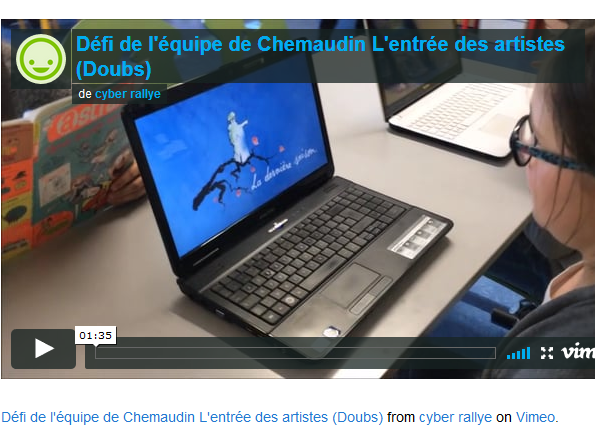 Thématique : l'art ou les arts
Pour notre défi, nous sommes partis de l'observation de "autre" 
Localité de l'équipe : CHEMAUDIN (Code postal : 25320 - Pays : France) (rappel cette indication est importante car le défi a un lien avec le territoire, il s'agit donc d'un indice).
Le nom de l'équipe : Francas Chemaudin
Nom du responsable : Marine Tacquard
Structure : Accueil Périscolaire
Age : 8 à 10 ans
Les membres de l'équipe : 
KAUFFMANN Eliot
QEQEH Mehdi
MEYNIER Coline
GARDIENNET Léa
VILMAIN Jeanne
CHAINHO Marie-Lou
NAEGELEN Perrine
GUENOT Perrine
CAVALLIER Maël
GAVIGNET Aymeric
BERNIER FERREIRA Sasha
PUSCEDDU Sara
GARDIENNET Célia

Pour faire ce défi nous avons mis : 1h30 Pour résoudre ce défi, nous pensons qu'il faudra : 5 à 10 minutes
=========================
Informations complémentaires
Indice N°1 :Voir la vidéo : http://www.cyberallyefrancas.fr/?page_id=19605Indice N°2 : Spectacle - Indice N°3 : Chapiteau
Réponse précise attendue : Le cirque Plume
Le défi de l'équipe Gaya Hipcha (PONTARLIER 25300 FRANCE): "D'amour et d'esclavage"

Nom de l'équipe : Gaya Hipcha
Nom du responsable : GERMANN Aurélie

Titre du défi : D'amour et d'esclavage

Énoncé du défi : Quel bâtiment, dont les premières pierres remontent à 1034, qui débouche droit sur l'axe rhodanien, attesta la mort d'un célèbre défenseur de la lutte contre l'esclavage  ?

Thématique : les bâtiments

Pour notre défi, nous sommes partis de l'observation de "le patrimoine" 

Localité de l'équipe : PONTARLIER (Code postal : 25300 - Pays : FRANCE)
(rappel cette indication est importante car le défi a un lien avec le territoire, il s'agit donc d'un indice).

Le nom de l'équipe : Gaya Hipcha
Nom du responsable : GERMANN Aurélie
Structure : Accueil Périscolaire
Age : 8 à 10 ans
Les membres de l'équipe : 
DEBOIS Gaspard
DEBOIS Hippolyte
LIGIER Yanis
MOLLET Charles

Pour faire ce défi nous avons mis : 1h
Pour résoudre ce défi, nous pensons qu'il faudra : 30 minutes

=========================
Informations complémentaires
Indice N°1 :Berthe
Indice N°2 : Haïti
Indice N°3 : Doubs
Autres renseignements : 
Réponse précise attendue : le Château de Joux
Complément de réponse : L'histoire d'amour de Berthe de Joux est emblématique du château. Elle y attendit pendant des années son mari parti à la guerre et épousa, le croyant mort, un autre chevalier. Quand son époux revint, il tua le chevalier et enferma Berthe au château. Quand au défenseur des droits de l'homme, Toussaint Louverture, condamné pour son combat pour la liberté des esclaves, il périt dans des conditions horribles au château en 1803.
=========================
Le défi de l'équipe La Team Seinegnoc (Congénies 30111 France): "Un tableau cœlentérés..."

Nom de l'équipe : La Team Seinegnoc
Nom du responsable : Ould abdelkader yassin

Énoncé du défi : Vous devez trouver l'identité d'une personne qui par son passage au musée du Louvre à marqué l'histoire de France et de notre région à jamais...
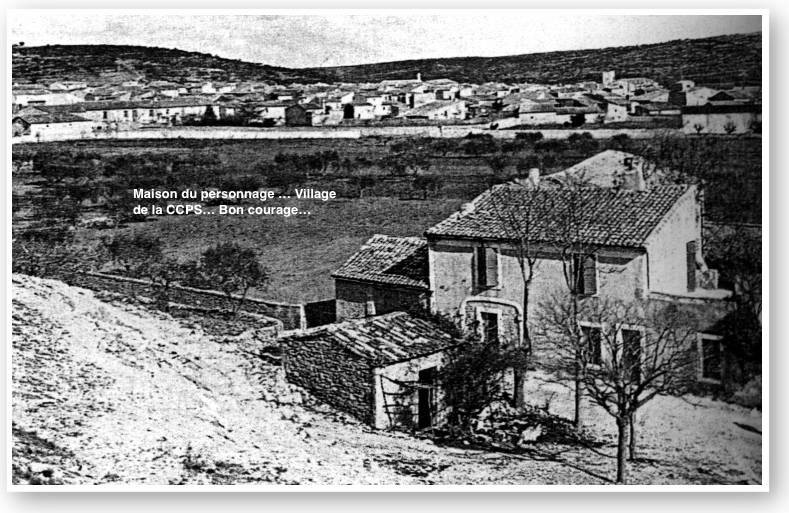 Thématique : Patrimoine Historique

Pour notre défi, nous sommes partis de l'observation de "l'histoire" 

Localité de l'équipe : Congénies (Code postal : 30111 - Pays : France)
(rappel cette indication est importante car le défi a un lien avec le territoire, il s'agit donc d'un indice).

Structure : Accueil Périscolaire
Age : 13 à 15 ans
Les membres de l'équipe : 
Rouzel Candice
Dumont Sydney
Emma Benimelli
Brengues Tipie
Reutt Melvyn
Masloff Natan

Pour faire ce défi nous avons mis : 3 heures de recherche et 2 heures de mise en communs 5 heures au totale. Pour résoudre ce défi, nous pensons qu'il faudra : 1 heures
=========================
Informations complémentaires
Indice N°1 :Survivant.
Indice N°2 : Décédé au 19ème siècle il repose désormais à Congènies.
Indice N°3 : Lieutenant sur une célèbre frégate royale Française.
Autres renseignements : 
Réponse précise attendue : Paulin d'Anglas de Praviel
Complément de réponse : Ce personnage a fait parti des 15 survivants du naufrage de la frégate "La Méduse", dont le célèbre tableau " Le radeau de la Méduse" du peintre Géricault est exposé au musée du Louvre à Paris.
Le défi de l'équipe Les magiciens rapides (anduze 30140 france): "Je prends vie en ayant le tournis"

Nom de l'équipe : Les magiciens rapides
Nom du responsable : Salis Coralie

Titre du défi : Je prends vie en ayant le tournis

Énoncé du défi : Jouissant d'une réputation mondiale, je ferais un bon souvenir de ton passage en terre anduzienne. En gage de mon authenticité, apprécie guirlande et macaron. Qui suis-je?

Thématique : Ressource naturelle

Pour notre défi, nous sommes partis de l'observation de "le patrimoine" 

Localité de l'équipe : anduze (Code postal : 30140 - Pays : france)
(rappel cette indication est importante car le défi a un lien avec le territoire, il s'agit donc d'un indice).

Le nom de l'équipe : Les magiciens rapides
Nom du responsable : Salis Coralie
Structure : Autre
Age : 8 à 10 ans
Les membres de l'équipe : 
Ornella Leclercq, Kyrian Cadinot, Aurélien Crouzet et Rohakim Amirat

Pour faire ce défi nous avons mis : 4 heures
Pour résoudre ce défi, nous pensons qu'il faudra : 15 minutes

=========================
Informations complémentaires
Indice N°1 :Traditionnellement de couleur "flammée", je peux également être décliné en différents coloris selon l'inspiration.
Indice N°2 : Il faut faire preuve de patience pour attendre la fin de ma cuisson qui prend environ 48H.
Indice N°3 : Feldspaths et silicates entrent dans ma composition.
Autres renseignements : 
Réponse précise attendue : Le vase d'Anduze
Complément de réponse : Guirlande et macaron : ornement d'un vase. Couleur flammée : miel, vert et brun. Feldspaths et silicates entrent dans la composition de l'argile, nécessaire à la fabrication de poteries.
Les premiers de ces vases repérés datent de 1728 et 1730 et appartiennent à la production des GAUTIER, famille de potiers de terre installée au cœur de la ville d'Anduze. Ce vase est certainement le fruit d’un « lent processus créatif par emprunts et interprétations » des potiers du Languedoc et de Provence. Tout au long du XIXe siècle, l’activité est florissante et nombreux sont les potiers de la région d’Anduze dont la production fait apparaître des vases de jardin. C’est même une spécialité qui les distingue des autres productions languedociennes. La réputation de ces vases devient si grande au XIXe que, désignés sous le nom de Vases d’Anduze, ils vont envahir les parcs et orangeraies de la région mais aussi connaître un très vif succès dans les autres provinces. Aujourd’hui, La production artisanale du Vase d’Anduze dans le respect de la tradition, reste fort active (8 poteries). Sa commercialisation est devenue mondiale. Forte de son histoire, de sa notoriété et de sa dimension culturelle elle participe fortement à l’attractivité touristique du territoire. (Source: http://www.vase-anduze.fr/)
Le défi de l'équipe les petits sommierois (Sommières 30250 France): "Le défi antique"

Nom de l'équipe : les petits sommierois
Nom du responsable : Noual Geoffrey

Titre du défi : Le défi antique

Énoncé du défi : j'ai plus de 20 pieds dont 7 visibles à votre époque.
De mon temps, du long de mes 190 mètres les Romains m'ont donné naissance afin de pouvoir enjamber les périples de la nature
Mon nom me ressemble car je suis puissant aux yeux de tous

Thématique : l'histoire de sommiéres

Pour notre défi, nous sommes partis de l'observation de "le patrimoine" 

Localité de l'équipe : Sommières (Code postal : 30250 - Pays : France)
(rappel cette indication est importante car le défi a un lien avec le territoire, il s'agit donc d'un indice).

Le nom de l'équipe : les petits sommierois
Nom du responsable : Noual Geoffrey
Structure : Centre de loisirs
Age : 10 à 12 ans
Les membres de l'équipe : 
Yohan Thoumazet
Adrien Damiot
Jules De Sousa-Primaux
Walter Sailly
Georgia Sailly
Erwan Lenert
Pablo thierry
Emilie cathala

Pour faire ce défi nous avons mis : 2 Après midi
Pour résoudre ce défi, nous pensons qu'il faudra : 30 minutes

=========================
Informations complémentaires
Indice N°1 :Henri Pitot a ordonné de me "garder en vie" au 18em siècles
Indice N°2 : Je porte le nom d'un empereur romain
Indice N°3 : Mon corps est fait de pierre
Autres renseignements : 
Réponse précise attendue : Le pont Tibère
Le défi de l'équipe AMOU centre de loisirs (AMOU 40330 FRANCE): "Un élément indispensable à la vie"

Nom de l'équipe : AMOU centre de loisirs
Nom du responsable : Nelly TUQUOY

Titre du défi : Un élément indispensable à la vie

Énoncé du défi : C’est un élément  indispensable à la vie, sans lui il n'y aurait aucune vie possible sur terre. Le constat est simple, tous les êtres vivants ont besoin de lui pour exister.
Notre territoire possède son propre élément nécessaire à la vie lequel est-il ?

Thématique : le patrimoine culturel

Pour notre défi, nous sommes partis de l'observation de "le patrimoine" 

Localité de l'équipe : AMOU (Code postal : 40330 - Pays : FRANCE)
(rappel cette indication est importante car le défi a un lien avec le territoire, il s'agit donc d'un indice).

Le nom de l'équipe : AMOU centre de loisirs
Nom du responsable : Nelly TUQUOY
Structure : Centre de loisirs
Age : 8 à 10 ans
Les membres de l'équipe : 
Ilan SEGUIN
Malo FERNANDEZ
Damien TOUYA
Camille CLEON
Gino BOLANOS
MAxime BARROUMES

Pour faire ce défi nous avons mis : 1h
Pour résoudre ce défi, nous pensons qu'il faudra : 45 min

=========================
Informations complémentaires
Indice N°1 :37 communes sont alimentées grâce à cet élément
Indice N°2 : température de 17 °
Indice N°3 : bouillon d’arrimblar
Autres renseignements : 
Réponse précise attendue : la source des eschourdes
Complément de réponse : La résurgence principale des sources des Eschourdes forme un étang où l'on voit des remous de sable appelés « bouillons d'Arrimblar » quelques mots pour vous apporter des compléments 
L'emplacement séduit au Moyen Age les moines qui s'y installent, attirés par les multiples sources des Eschourdes, qui alimentent encore de nos jours 37 communes à une température constante de 17°C. Donzacq se présente aujourd'hui sous la forme d'un village-rue[4].


=========================
Le défi de l'équipe PERI MACE (Equeurdreville-Hainneville 50120 France): "Il pleut, il mouille c'est la fête à la grenouille"

Nom de l'équipe : PERI MACE
Nom du responsable : Duval Elodie

Énoncé du défi : Pour trouver notre énigme, regardez notre vidéo : http://www.cyberallyefrancas.fr/?page_id=19753

Thématique : Objet du quotidien

Pour notre défi, nous sommes partis de l'observation de "le patrimoine" 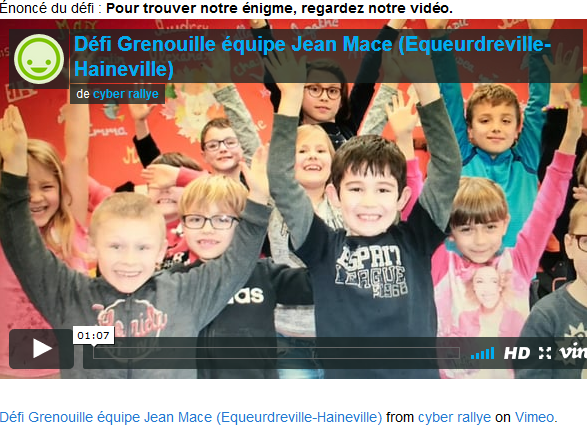 
Localité de l'équipe : Equeurdreville-Hainneville (Code postal : 50120 - Pays : France)
(rappel cette indication est importante car le défi a un lien avec le territoire, il s'agit donc d'un indice).

Le nom de l'équipe : PERI MACE
Nom du responsable : Duval Elodie
Structure : Accueil Périscolaire
Age : multi âge
Les membres de l'équipe : 
Alban Mesnage
Emma Gamas-Laforge
Charlotte Eve
Lucas Porlier
Anthony Miceli
Adèle Laurent

Pour faire ce défi nous avons mis : environ 1h30 Pour résoudre ce défi, nous pensons qu'il faudra : 10-15 minutes
=========================
Informations complémentaires
Indice N°1 :Catherine Deneuve était une actrice de ce film
Indice N°2 : 1957 est l'année dans laquelle nous plonge ce film
Indice N°3 : 
Autres renseignements : 
Réponse précise attendue : Les parapluies de CherbourgLe défi de l'équipe Centre Aéré de BRON (BRON 69500 FRANCE): "Quand le passé vient au secours du futur."

Nom de l'équipe : Centre Aéré de BRON
Nom du responsable : Marc CHARREL

Titre du défi : Quand le passé vient au secours du futur.

Énoncé du défi : On croit que tout le monde en a pourtant 2.5 milliards de personnes n’y ont pas accès.
On me trouve de l’ancien temps et pourtant je suis une solution pour le futur.
On me croit dans un coin perdu et pourtant je me trouve sur les 5 continents.
On me reproche mon odeur et pourtant je ne sens pas.
Je n’ai pas d’eau et pourtant je permets d’en économiser 30 à 40 litres par jour.
Qui suis-je ? Et pourquoi suis-je une solution d’avenir ?

Thématique : Développement Durable

Pour notre défi, nous sommes partis de l'observation de "la nature" 

Localité de l'équipe : BRON (Code postal : 69500 - Pays : FRANCE)
(rappel cette indication est importante car le défi a un lien avec le territoire, il s'agit donc d'un indice).

Le nom de l'équipe : Centre Aéré de BRON
Nom du responsable : Marc CHARREL
Structure : Centre de loisirs
Age : 10 à 12 ans
Les membres de l'équipe : 
DONZEL Aliona
FERNANDEZ Audric
PERRAYON Pauline
CHANEL Dorian
DEBAT Ewan
EL OUADI Bilel
EMERY Molly
MAZALE Lilian
RENCIOT Yanis
BONI Thibaud

Pour faire ce défi nous avons mis : 
Pour résoudre ce défi, nous pensons qu'il faudra : 15 minutes

=========================
Informations complémentaires
Indice N°1 :Procédé écologique.
Indice N°2 : Quand on est dans le besoin on est bien content de me trouver.
Indice N°3 : Pour faire moderne, on peut aussi m'appeler TLB.
Autres renseignements : 
Réponse précise attendue : Les toilettes sèches
Complément de réponse : Permet d'économiser de l'eau potable à chaque utilisation (environ 10 litres), en particulier dans les pays en voie de développement.
Permet de produire du compost pour notre jardin.
Participe à la préservation de notre environnement dans une pratique quotidienne.
Le défi de l'équipe Ecole de Feuquières en Vimeu (friville Escarbotin 80130 France): "Châteaux de Sable..."

Nom de l'équipe : Ecole de Feuquières en Vimeu
Nom du responsable : Me Caumare Virginie - M Crusel Laurent

Titre du défi : Châteaux de Sable...

Énoncé du défi : Située au Nord de Paris en dessous de la Baie d’Authie, constituée de deux milieux et de larges embouchures, je reste menacée malgré mon premier aménagement qui remonte au moyen âge. J’ai inspiré de nombreux personnages historiques et artistiques, et depuis la fin du 20ème siècle , je suis classée au niveau mondial pour ma richesse écologique. Je suis actuellement au centre d’un projet de développement durable. Qui suis je ?
Je suis connue des professionnels de la mer et des jardiniers pour mon nom. D’origine Arabe, je dois mon nom à ma forme. Qui suis je ?

Thématique : L'environnement

Pour notre défi, nous sommes partis de l'observation de "la nature" 

Localité de l'équipe : friville Escarbotin (Code postal : 80130 - Pays : France)
(rappel cette indication est importante car le défi a un lien avec le territoire, il s'agit donc d'un indice).

Le nom de l'équipe : Ecole de Feuquières en Vimeu
Nom du responsable : Me Caumare Virginie - M Crusel Laurent
Structure : Et. scolaire
Age : 8 à 10 ans
Les membres de l'équipe : 
31 élèves de cm1/cm2

Pour faire ce défi nous avons mis : 1h30
Pour résoudre ce défi, nous pensons qu'il faudra : 30 min

=========================
Informations complémentaires
Indice N°1 :La Somme
Indice N°2 : Végétal
Indice N°3 : Vert
Autres renseignements : 
Réponse précise attendue : La Salicorne (haricot de la mer)
Complément de réponse : 
Le défi de l'équipe Ecole de Feuquières en Vimeu (friville Escarbotin 80130 France): "Au delà de l'imaginaire"

Nom de l'équipe : Ecole de Feuquières en Vimeu
Nom du responsable : Me Caumare Virginie - Me Saint Germain Evelyne

Titre du défi : Au delà de l'imaginaire

Énoncé du défi : Apparu à l’Ouest de la France, proche des Sables d’Olonne, j’ai migré près de la Manche dans un petit port de pêche. Dingue de la mer, l’eau, témoin de mes voyages mystérieux, a joué un rôle important dans mes titres. Les Lettres, les Clowns, et les Sciences sont toujours acteurs de mon existence. Sur l’eau ou sous l’eau, la solitude a laissé une empreinte de mes aventures. 
Qui suis je ?

Thématique : voyage

Pour notre défi, nous sommes partis de l'observation de "une personnalité" 

Localité de l'équipe : friville Escarbotin (Code postal : 80130 - Pays : France)
(rappel cette indication est importante car le défi a un lien avec le territoire, il s'agit donc d'un indice).

Le nom de l'équipe : Ecole de Feuquières en Vimeu
Nom du responsable : Me Caumare Virginie - Me Saint Germain Evelyne
Structure : Et. scolaire
Age : 8 à 10 ans
Les membres de l'équipe : 
25 élèves cm1 / cm2

Pour faire ce défi nous avons mis : 2h00
Pour résoudre ce défi, nous pensons qu'il faudra : 40min

=========================
Informations complémentaires
Indice N°1 :Baie de Somme
Indice N°2 : Personnage célèbre
Indice N°3 : Amiens
Autres renseignements : 
Réponse précise attendue : Jules Verne
Le défi de l'équipe FRANCAS GAILLAC : "Les 5 Royals" (Gaillac 81600 france): "Dans le Tarn"

Nom de l'équipe : FRANCAS GAILLAC : "Les 5 Royals"
Nom du responsable : Evelyne L

Titre du défi : Dans le Tarn

Énoncé du défi : Le défi est codé ; à vous de déchiffrer le QR Code

Thématique : patrimoine

Pour notre défi, nous sommes partis de l'observation de "le patrimoine" 

Localité de l'équipe : Gaillac (Code postal : 81600 - Pays : france)
(rappel cette indication est importante car le défi a un lien avec le territoire, il s'agit donc d'un indice).

Le nom de l'équipe : FRANCAS GAILLAC : "Les 5 Royals"
Nom du responsable : Evelyne L
Structure : Centre de loisirs
Age : 8 à 10 ans
Les membres de l'équipe : 
Titouan Mitteau
Emma Bugarel
Florette Habourdi
Vaitéa Russo
Julien Huleux

Pour faire ce défi nous avons mis : 1h30 Pour résoudre ce défi, nous pensons qu'il faudra : 10mn

=========================
Informations complémentaires
Indice N°1 :On m’y habille tous les ans le 1er Avril
Indice N°2 : voir la photo
Indice N°3 : Jean Joseph Ange me surveille
Autres renseignements : 
Réponse précise attendue : Place de la Libération Gaillac
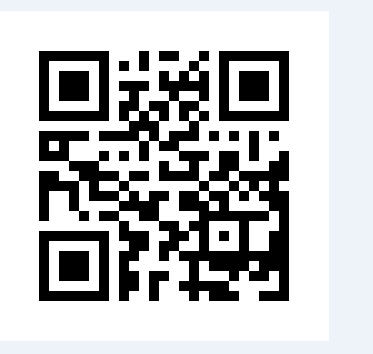 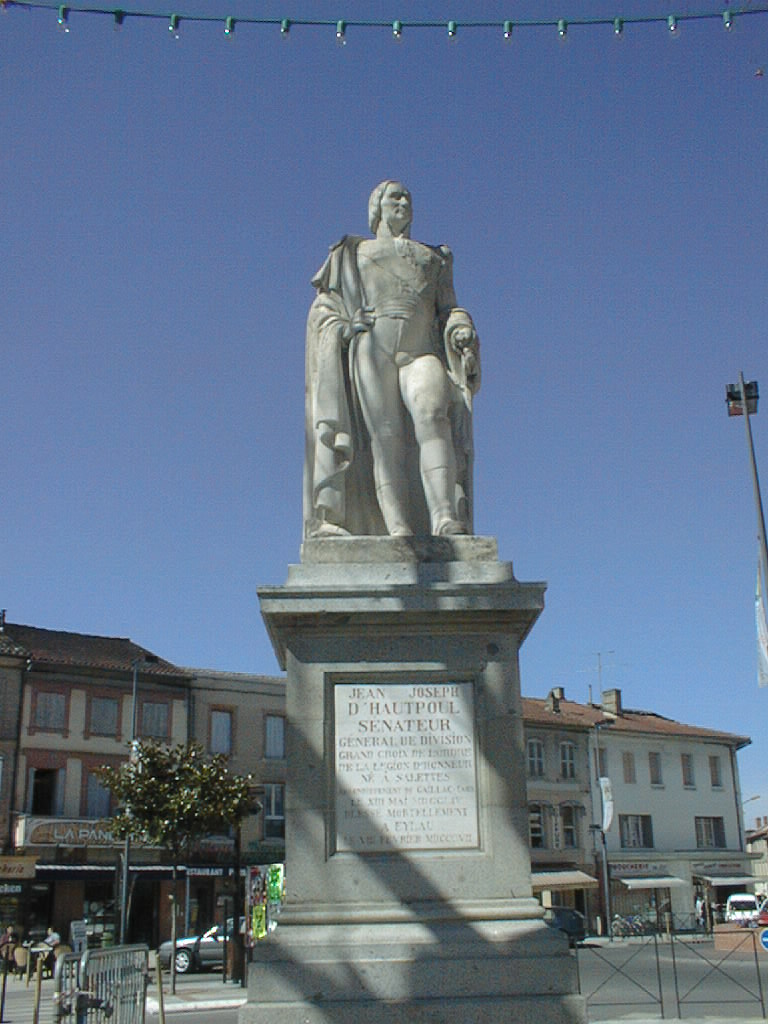 Le défi de l'équipe MITIGANA (MIGENNES 89400 FRANCE): "Voyage en voiture"

Nom de l'équipe : MITIGANA
Nom du responsable : Nadine TONNELIER

Titre du défi : Voyage en voiture

Énoncé du défi : Je suis à égale distance de Dijon et Paris.
Je suis un des lieux les plus importants du département.
J'ai été construite par François Alexis CENDRIER et mise en service en 1849.
Mes activités ont été à l'origine du développement de la ville où je suis située. 
Qui suis-je?

Thématique : Histoire Géographie

Pour notre défi, nous sommes partis de l'observation de "le patrimoine" 

Localité de l'équipe : MIGENNES (Code postal : 89400 - Pays : FRANCE)
(rappel cette indication est importante car le défi a un lien avec le territoire, il s'agit donc d'un indice).

Le nom de l'équipe : MITIGANA
Nom du responsable : Nadine TONNELIER
Structure : Accueil Périscolaire
Age : 8 à 10 ans
Les membres de l'équipe : 
Lina JIBIB, Laura SIMON, Luca DUSSOL, Justine DESPREZ, Alex TCHANDE WEYO, Océane ADANI, Mélyne MASSE, Raïssa TOURE, Madina KELANI, Grâce-Elvira SAMBA ZINZI, Brian LALAMI.

Pour faire ce défi nous avons mis : entre 3 et 4 heures.
Pour résoudre ce défi, nous pensons qu'il faudra : environ 2h

=========================
Informations complémentaires
Indice N°1 :Vapeur ou électrique
Indice N°2 : Escale
Indice N°3 : 
Autres renseignements : 
Réponse précise attendue : La gare de Laroche Migennes (89).
Complément de réponse : La gare de Laroche-Migennes est située au point kilométrique 154,874 de la ligne de Paris-Lyon-Marseille. 
En 1849  mise en service de la gare de Laroche avec l'ouverture de la voie ferrée Paris-Tonnerre.
La gare se développe et entre 1855 et 1860 construction du dépôt de machine à vapeur et construction d'une cité ouvrière par la compagnie PLM pour y loger ses cheminots; actuellement ce quartier se nomme : quartier des cités.
Suite au développement de la gare et donc de ses activités la ville se développe notamment en terme de population.
En 1918 une décision ministérielle autorise la ville de Migennes à dénommer sa gare "Laroche-Migennes" en lieu et lace de "laroche".
A la veille de la seconde guerre mondiale, la gare devient le troisième dépôt de France avec 1 500 cheminots qui y sont affectés.
La gare de Laroche-Migennes fût une importante gare de triage et une plaque tournante dans l'histoire du chemin de fer français.
Aujourd'hui la gare reste l'origine ou le terminus des trains TER pour Auxerre, Dijon ou Paris gare de lyon et elle est la gare la plus importante du département.
Le défi de l'équipe les chinacutiens (Laroche St Cydroine 89400 France): "célèbre ébéniste"

Nom de l'équipe : les chinacutiens
Nom du responsable : DELAMARRE Laëtitia

Titre du défi : célébre ébéniste

Énoncé du défi : comment s'appelait le plus célèbre ébéniste de France du 18 ème siècle ?

Thématique : patrimoine

Pour notre défi, nous sommes partis de l'observation de "une personnalité" 

Localité de l'équipe : Laroche St Cydroine (Code postal : 89400 - Pays : France)
(rappel cette indication est importante car le défi a un lien avec le territoire, il s'agit donc d'un indice).

Le nom de l'équipe : les chinacutiens
Nom du responsable : DELAMARRE Laëtitia
Structure : Accueil Périscolaire
Age : 8 à 10 ans
Les membres de l'équipe : 
BROSSIER LEO,GAVAND Tamara, DIAGNE Amanda,James Léo,Nicolleau léa,

Pour faire ce défi nous avons mis : 2 heures
Pour résoudre ce défi, nous pensons qu'il faudra : 30 minutes

=========================
Informations complémentaires
Indice N°1 :Je suis né à Cheny.
Indice N°2 : j’ai créé les sièges louis 16
Indice N°3 : mon nom est une rue de Cheny.
Autres renseignements : 
Réponse précise attendue : Georges Jacob
Complément de réponse : Georges Jacob (Cheny, 6 juillet 1739 — Paris 5 juillet 1814), reçu maître en 1765, est le plus célèbre et aussi le plus prolifique des menuisiers en sièges du XVIIIe français. Il est le fondateur d'une dynastie ; deux de ses trois fils, Georges II Jacob (1768-1803) et François-Honoré-Georges Jacob-Desmalter (1770-1841), seront menuisiers et ébénistes, puis son petit-fils Alphonse Jacob-Desmalter (1799-1870) prolongera la renommée du nom de Jacob jusqu'au règne de Louis Philippe.

Depuis le règne de Louis XV jusqu'au Consulat, Georges Jacob produit une quantité incalculable de sièges, de toutes espèces et d'une grande richesse d'invention.
Le défi de l'équipe MARIE-GALANTE (Saint-Louis 97134 Guadeloupe): "« 2 Mal crab pa ka viv a dan mem trou la » 2 CRABES NE PEUVENT Y VIVRE DANS LE MÊME TROU"

Nom de l'équipe : MARIE-GALANTE
Nom du responsable : POYER Claire

Titre du défi : « 2 Mal crab pa ka viv a dan mem trou la » 2 CRABES NE PEUVENT Y VIVRE DANS LE MÊME TROU

Énoncé du défi : (DEVINETTE)
J’ai l’air sale mais je suis propre.
J’héberge le rouge le gris et le noir, ils regardent vers le haut alors que tout le monde regarde vers le bas.
Des poils, des plumes, des carapaces, des écailles, des cuticules se côtoient chez moi.
De temps en temps je prends le large.
Qui suis-je ?

Thématique : Environnement

Pour notre défi, nous sommes partis de l'observation de "la nature" 

Localité de l'équipe : Saint-Louis (Code postal : 97134 - Pays : Guadeloupe)
(rappel cette indication est importante car le défi a un lien avec le territoire, il s'agit donc d'un indice).

Le nom de l'équipe : MARIE-GALANTE
Nom du responsable : POYER Claire
Structure : Association
Age : 13 à 15 ans
Les membres de l'équipe : 
ALLEBE Eridja
ALLEBE Eric
JOVIAL Kevin
CIMIA Axel

Pour faire ce défi nous avons mis : 1h30
Pour résoudre ce défi, nous pensons qu'il faudra : 30 minutes

=========================
Informations complémentaires
Indice N°1 :Mon élément principal est présent tout autour de l'île, dedans et dessus mais de composition différente.
Indice N°2 : Je ne suis ni douce, ni dure, ni salée, ni sucrée.
Indice N°3 : Il est possible d'y faire des ballades en pédalo ou en kayak.
Autres renseignements : 
Réponse précise attendue : La Mangrove
Complément de réponse : L'île de Marie-Galante malgré sa faible superficie abrite une grande richesse d’écosystème dont une mangrove. Nous avons travaillé sur ce sujet, car c'est de coutume à Pâques de manger les crabes, ceux de la mangrove notamment.
